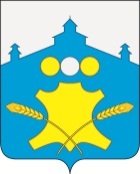 АдминистрацияБольшемурашкинского муниципального округаНижегородской областиПОСТАНОВЛЕНИЕ30.12.2022 г.                                                                                    № 634О внесении изменений в постановление от 19.10.2022 г. № 469 «Об утверждении муниципальной программы «Управление муниципальными финансами Большемурашкинского муниципального округа Нижегородской области»В целях приведения в соответствии с действующим законодательством администрация Большемурашкинского муниципального округа Нижегородской области п о с т а н о в л я е т:1. Внести следующие изменения и дополнения в постановление от 19.10.2022 г. № 469 «Об утверждении муниципальной программы «Управление муниципальными финансами Большемурашкинского муниципального округа Нижегородской области»:1.1. В паспорте Программы  позицию «Объемы бюджетных ассигнований Программы за счет бюджета» изложить в следующей редакции:«».1.2. В абзаце первом раздела VII «Ресурсное обеспечение Программы» цифры «54 672,6» заменить цифрами «63 893,4». 1.3.  В разделе IX Подпрограмма  «Организация и совершенствование бюджетного процесса Большемурашкинского муниципального округа Нижегородской области»:1.3.1. Позицию «Объемы бюджетных ассигнований Подпрограммы за счет бюджета» паспорта Подпрограммы изложить в следующей редакции:«».1.3.2. В подразделе «Ресурсное обеспечение Подпрограммы» цифры «300,0» заменить цифрами «600,0».1.4. В разделе X «Подпрограмма «Обеспечение реализации  муниципальной программы» 1.4.1. Позицию «Объемы бюджетных ассигнований Подпрограммы за счет бюджета» паспорта Подпрограммы изложить в следующей редакции:«».1.4.2.  В подразделе «Ресурсное обеспечение Подпрограммы» цифры «54 222,6» заменить цифрами «63 293,4».1.5. Раздел XI «Подпрограмма «Повышение финансовой грамотности населения Большемурашкинского муниципального округа Нижегородской области»: 1.5.1. Позицию «Объемы бюджетных ассигнований Подпрограммы за счет бюджета» паспорта Подпрограммы изложить в следующей редакции:1.6. Приложения 1, 4, 5, 6 к Программе изложить в новой редакции согласно приложениям 1, 2, 3, 4 к настоящему постановлению.2. Настоящее постановление разместить на официальном сайте администрации Большемурашкинского муниципального округа в информационно-телекоммуникационной сети Интернет.3. Контроль за исполнением настоящего постановления возложить на финансовое управление администрации Большемурашкинского муниципального округа Нижегородской области  (Лобанова Н.В.).Глава местного самоуправления:                                                 Н.А. БеляковСОГЛАСОВАНО:Начальник финансового управления                                                               Н.В. ЛобановаИ.о. управляющего  делами                                                                              Г.М. ЛазареваПриложение 1к постановлению администрации  Большемурашкинского муниципального округа от 30.12.2022 г. № 634«Приложение 1к муниципальной программе"Управление муниципальными финансами Большемурашкинскогомуниципального округа Нижегородской области"Перечень основных мероприятий муниципальной программы"Управление муниципальными финансами Большемурашкинского муниципального округа Нижегородской области"»Приложение 2к постановлению администрации  Большемурашкинского муниципального округаот 30.12.2022 г. № 634«Приложение 4к муниципальной программе"Управление муниципальными финансами Большемурашкинскогомуниципального округа Нижегородской области"Ресурсное обеспечение реализации муниципальнойпрограммы "Управление муниципальными финансами Большемурашкинского муниципального округа Нижегородской области"за счет средств бюджета»Приложение 3к постановлению администрации  Большемурашкинского муниципального округаот 30.12.2022 г. № 634«Приложение 5к муниципальной программе"Управление муниципальными финансами Большемурашкинскогомуниципального района Нижегородской области"Прогнозная оценка расходов на реализацию муниципальной программы "Управление муниципальными финансами Большемурашкинского муниципального округа Нижегородской области" за счет всех источников»Приложение 4к постановлению администрации  Большемурашкинского муниципального округа от 30.12.2022 г. № 634«Приложение 6к муниципальной программе"Управление муниципальными финансами Большемурашкинскогомуниципального округа Нижегородской области"Аналитическое распределение средств бюджета программы "Управление муниципальными финансами Большемурашкинского муниципального округа Нижегородской области"Объемы бюджетных ассигнований Программы за счет бюджета Предполагаемый общий объем финансовых средств, необходимых для реализации Программы, составляет 63 893,4 тыс. рублей, в том числе:2023 год – 21 297,8 тыс. рублей;2024 год – 21 297,8 тыс. рублей;2025 год – 21 297,8 тыс. рублей;в том числе:- предполагаемый общий объем финансовых средств, необходимых для реализации подпрограммы "Организация и совершенствование бюджетного процесса Большемурашкинского муниципального округа Нижегородской области" составляет 600,0 тыс. рублей, в том числе:2023 год – 200,0 тыс. рублей;2024 год – 200,0 тыс. рублей;2025 год – 200,0 тыс. рублей.- предполагаемый общий объем финансовых средств, необходимых для реализации подпрограммы  "Обеспечение реализации муниципальной программы " составляет 63 293,4 тыс. рублей, в том числе:2023 год – 21 097,8 тыс. рублей;2024 год – 21 097,8 тыс. рублей;2025 год – 21 097,8 тыс. рублей.- предполагаемый общий объем финансовых средств, необходимых для реализации подпрограммы  "Повышение финансовой грамотности населения Большемурашкинского муниципального округа Нижегородской области" составляет  0,0 тыс. рублей, в том числе:2023 год – 0,0 тыс. рублей;2024 год – 0,0 тыс. рублей;2025 год – 0,0 тыс. рублей.- предполагаемый общий объем финансовых средств, необходимых для реализации подпрограммы  "Повышение эффективности бюджетных расходов Большемурашкинского муниципального округа Нижегородской области " составляет  0,0 тыс. рублей, в том числе:2023 год – 0,0 тыс. рублей;2024 год – 0,0 тыс. рублей;2025 год – 0,0 тыс. рублей.Объемы бюджетных ассигнований Подпрограммы за счет бюджета Предполагаемый общий объем финансовых средств, необходимых для реализации подпрограммы, составляет 600,0 тыс. рублей, в том числе:2023 год – 200,0 тыс. рублей;2024 год – 200,0 тыс. рублей;2025 год – 200,0 тыс. рублей.Объемы бюджетных ассигнований Подпрограммы за счет бюджета Предполагаемый общий объем финансовых средств, необходимых для реализации Подпрограммы, составляет 54 222,6  тыс. рублей, в том числе:2023 год – 21 097,8 тыс. рублей;2024 год – 21 097,8 тыс. рублей;2025 год – 21 097,8 тыс. рублей.«».1.5.2. В подразделе «Ресурсное обеспечение Подпрограммы» цифры «150,0» заменить цифрами «0,0».Наименование основного мероприятияКатегория расходов (капвло-жения, НИОКР, прочие расходы)Срок исполненияИсполнителимероприятийОбъем финансирования (по годам) за счет средств бюджета, тыс. рублейОбъем финансирования (по годам) за счет средств бюджета, тыс. рублейОбъем финансирования (по годам) за счет средств бюджета, тыс. рублейОбъем финансирования (по годам) за счет средств бюджета, тыс. рублейНаименование основного мероприятияКатегория расходов (капвло-жения, НИОКР, прочие расходы)Срок исполненияИсполнителимероприятий202320242025всегоПодпрограмма 1. Организация и совершенствование бюджетного процесса Большемурашкинского муниципального округа Нижегородской областиПодпрограмма 1. Организация и совершенствование бюджетного процесса Большемурашкинского муниципального округа Нижегородской областиПодпрограмма 1. Организация и совершенствование бюджетного процесса Большемурашкинского муниципального округа Нижегородской областиПодпрограмма 1. Организация и совершенствование бюджетного процесса Большемурашкинского муниципального округа Нижегородской области200,0200,0200,0600,0Основное мероприятие 1.1.Совершенствование нормативного правового          регулирования и методологического обеспечения бюджетного процессаПрочие расходы2023-2025 годыФинансовое управление0000Основное мероприятие 1.2.Формирование бюджета на очередной финансовый год и плановый период Прочие расходы2023-2025 годыФинансовое управление0000Основное мероприятие 1.3.Создание условий для роста налоговых и неналоговых доходов бюджета Большемурашкинского муниципального округа Нижегородской областиПрочие расходы2023-2025 годыФинансовое управление0000Основное мероприятие 1.4.Управление средствами резервного фонда администрации Большемурашкинского муниципального округа Нижегородской областиПрочие расходы2023-2025 годыФинансовое управление200,0200,0200,0600,0Основное мероприятие 1.5. Организация исполнения бюджета Прочие расходы2023-2025 годыФинансовое управление0000Основное мероприятие 1.6.Формирование  и представление бюджетной отчетности Большемурашкинского муниципального округа Нижегородской областиПрочие расходы2023-2025 годыФинансовое управление0000Основное мероприятие 1.7Реализация мер по оптимизации муниципального долга Большемурашкинского муниципального округа Нижегородской областиПрочие расходы2023-2025 годыФинансовое управление0000Основное мероприятие 1.8.Своевременное исполнение долговых обязательств Большемурашкинского муниципального округа Нижегородской областиПрочие расходы2023-2025 годыФинансовое управление0000Основное  мероприятие 1.9.Организация и осуществление полномочий по внутреннему муниципальному финансовому контролю  Прочие расходы2023-2025 годыФинансовое управление0000Основное  мероприятие 1.10.Организация и осуществление полномочий по контролю в сфере закупок Прочие расходы2023-2025 годыФинансовое управление0000Подпрограмма 2.  Обеспечение реализации муниципальной программы Большемурашкинского муниципального округа Нижегородской областиПодпрограмма 2.  Обеспечение реализации муниципальной программы Большемурашкинского муниципального округа Нижегородской областиПодпрограмма 2.  Обеспечение реализации муниципальной программы Большемурашкинского муниципального округа Нижегородской областиПодпрограмма 2.  Обеспечение реализации муниципальной программы Большемурашкинского муниципального округа Нижегородской области21 097,821 097,821 097,863 293,4Основное мероприятие 2.1. Обеспечение деятельности финансового управления Прочие расходы2023-2025 годыФинансовое управление12 013,812 013,812 013,836 041,4Основное мероприятие 2.2. Обеспечение деятельности МКУ «Централизованная бухгалтерия»Прочие расходы2023-2025 годыФинансовое управление,МКУ «Центра-лизованная бухгалтерия»9 084,09 084,09 084,027 252,0Подпрограмма 3. Повышение финансовой грамотности населения Большемурашкинского муниципального округа Нижегородской областиПодпрограмма 3. Повышение финансовой грамотности населения Большемурашкинского муниципального округа Нижегородской областиПодпрограмма 3. Повышение финансовой грамотности населения Большемурашкинского муниципального округа Нижегородской областиПодпрограмма 3. Повышение финансовой грамотности населения Большемурашкинского муниципального округа Нижегородской области0,00,00,00,0Основное мероприятие 3.1. Мероприятия по повышению финансовой грамотности в образовательных организацияхПрочие расходы2023-2025 годыУправление образования администрации образовательные организации (по согласованию), Волго-Вятское ГУ Центрального Банка РФ(по согласованию)0000Основное мероприятие 3.2.Мероприятия по повышению финансовой грамотности в учреждениях социальной защитыПрочие расходы2023-2025 годыУправление социальной защиты населения (по согласованию)0000Основное мероприятие 3.3.Информационное сопровождение по повышению финансовой грамотностиПрочие расходы2023-2025 годыФинансовое управление,Управление образования администрации Управление социальной защиты0,00,00,00,0Подпрограмма 4. Повышение эффективности бюджетных расходов Большемурашкинского муниципального округа Нижегородской областиПодпрограмма 4. Повышение эффективности бюджетных расходов Большемурашкинского муниципального округа Нижегородской областиПодпрограмма 4. Повышение эффективности бюджетных расходов Большемурашкинского муниципального округа Нижегородской областиПодпрограмма 4. Повышение эффективности бюджетных расходов Большемурашкинского муниципального округа Нижегородской области0000Основное мероприятие 4.1. Обеспечение взаимосвязи стратегического и бюджетного планированияПрочие расходы2023-2025 годыФинансовое управление0000Основное мероприятие 4.2.Разработка и реализация муниципальных программ Большемурашкинского муниципального округа Нижегородской областиПрочие расходы2023-2025 годыСтруктурные подразделения администрации округа0000Основное мероприятие 4.3.Обеспечение взаимосвязи муниципальных программ и муниципальных заданийПрочие расходы2023-2025 годыСтруктурные подразделения администрации округа,являющиеся учредителями муниципальных учреждений Большемурашкинского муниципального округа0000Основное мероприятие 4.4.Обеспечение выполнения муниципальных заданий максимальным количеством муниципальных учреждений, которым установлены муниципальные заданияПрочие расходы2023-2025 годыСтруктурные подразделения администрации округа,являющиеся учредителями муниципальных учреждений Большемурашкинского муниципального округа0000Основное мероприятие 4.5.Обеспечение надлежащего качества оказания муниципальных услугПрочие расходы2023-2025 годыСтруктурные подразделения администрации округа,являющиеся учредителями муниципальных учреждений Большемурашкинского муниципального округа0000Основное мероприятие 4.6.Осуществление нормативного финансирования оказания муниципальных услуг муниципальными учреждениямиПрочие расходы2023-2025 годыСтруктурные подразделения администрации округа0000Основное мероприятие 4.7.Обеспечение зависимости оплаты труда руководителей структурных подразделений администрации Большемурашкинского муниципального округа Нижегородской области и руководителей муниципальных учреждений  от результатов их профессиональной деятельностиПрочие расходы2023-2025 годыСтруктурные подразделения администрации округа0000Основное мероприятие 4.8.Стимулирование структурных подразделений администрации округа к повышению качества финансового менеджмента Прочие расходы2023-2025 годыФинансовое управление, структурные подразделения администрации округа0000Основное мероприятие 4.9. Повышение эффективности внутреннего финансового контроля и внутреннего финансового аудитаПрочие расходы2023-2025 годыФинансовое управление, структурные подразделения администрации округа0000Основное мероприятие 4.10. Повышение эффективности ведомственного контроля в сфере закупок товаров, работ, услугПрочие расходы2023-2025 годыФинансовое управление, структурные подразделения администрации округа0000Основное мероприятие 4.11 Повышение прозрачности деятельности структурных подразделений администрации Большемурашкинского муниципального округа Нижегородской области  и муниципальных учреждений по оказанию муниципальных услуг и соблюдению требований к их качествуПрочие расходы2023-2025 годыСтруктурные подразделения администрации округа, являющиеся учредителями муниципальных учреждений0000Основное мероприятие 4.12. Повышение открытости информации о бюджетном процессеПрочие расходы2023-2025 годыФинансовое управление, структурные подразделения администрации округа0000СтатусПодпрограмма муниципальной программыМуниципальный заказчик-координатор, соисполнителиОбъем финансирования (по годам) за счет средств бюджета, тыс. рублейОбъем финансирования (по годам) за счет средств бюджета, тыс. рублейОбъем финансирования (по годам) за счет средств бюджета, тыс. рублейОбъем финансирования (по годам) за счет средств бюджета, тыс. рублейСтатусПодпрограмма муниципальной программыМуниципальный заказчик-координатор, соисполнители202320242025всегоМуниципальная программа "Управление муниципальными финансами  Большемурашкинского муниципального округа Нижегородской области"Муниципальная программа "Управление муниципальными финансами  Большемурашкинского муниципального округа Нижегородской области"Всего21 297,821 297,821 297,863 893,4Муниципальная программа "Управление муниципальными финансами  Большемурашкинского муниципального округа Нижегородской области"Муниципальная программа "Управление муниципальными финансами  Большемурашкинского муниципального округа Нижегородской области"Муниципальный заказчик -координатор – финансовое управление 12 213,812 213,812 213,836 641,4Муниципальная программа "Управление муниципальными финансами  Большемурашкинского муниципального округа Нижегородской области"Муниципальная программа "Управление муниципальными финансами  Большемурашкинского муниципального округа Нижегородской области"соисполнители9 084,09 084,09 084,027 252,0Подпрограмма 1Организация и совершенствование бюджетного процесса Большемурашкинского муниципального округа Нижегородской областиВсего200,0200,0200,0600,0Подпрограмма 1Организация и совершенствование бюджетного процесса Большемурашкинского муниципального округа Нижегородской областиМуниципальный заказчик -координатор – финансовое управление 200,0200,0200,0600,0Подпрограмма 1Организация и совершенствование бюджетного процесса Большемурашкинского муниципального округа Нижегородской областисоисполнители0000Подпрограмма 2Обеспечение реализации муниципальной программы Всего21 097,821 097,821 097,821 097,8Подпрограмма 2Обеспечение реализации муниципальной программы Муниципальный заказчик -координатор – финансовое управление 12 013,812 013,812 013,836 041,4Подпрограмма 2Обеспечение реализации муниципальной программы соисполнители9 084,09 084,09 084,027 252,0Подпрограмма 3Повышение финансовой грамотности населения Большемурашкинского муниципального округа Нижегородской областиВсего0000Подпрограмма 3Повышение финансовой грамотности населения Большемурашкинского муниципального округа Нижегородской областиМуниципальный заказчик -координатор – финансовое управление 0000Подпрограмма 3Повышение финансовой грамотности населения Большемурашкинского муниципального округа Нижегородской областисоисполнители0000Подпрограмма 4 Повышение эффективности бюджетных расходов Большемурашкинского муниципального округа Нижегородской областиВсего0000Подпрограмма 4 Повышение эффективности бюджетных расходов Большемурашкинского муниципального округа Нижегородской областиМуниципальный заказчик -координатор – финансовое управление 0000Подпрограмма 4 Повышение эффективности бюджетных расходов Большемурашкинского муниципального округа Нижегородской областисоисполнители0000СтатусПодпрограмма муниципальной программыМуниципа-льный заказчик-координа-тор, соисполнителиОценка расходов, тыс. рублейОценка расходов, тыс. рублейОценка расходов, тыс. рублейОценка расходов, тыс. рублейСтатусПодпрограмма муниципальной программыМуниципа-льный заказчик-координа-тор, соисполнители202320242025всегоМуниципальная программы "Управление муниципальными финансами Большемурашкинского муниципального округа Нижегородской области"Муниципальная программы "Управление муниципальными финансами Большемурашкинского муниципального округа Нижегородской области"Всего, в том числе:21 297,821 297,821 297,863 893,4Муниципальная программы "Управление муниципальными финансами Большемурашкинского муниципального округа Нижегородской области"Муниципальная программы "Управление муниципальными финансами Большемурашкинского муниципального округа Нижегородской области"расходы бюджета округа21 297,821 297,821 297,863 893,4Муниципальная программы "Управление муниципальными финансами Большемурашкинского муниципального округа Нижегородской области"Муниципальная программы "Управление муниципальными финансами Большемурашкинского муниципального округа Нижегородской области"расходы областного бюджета0000Подпрограмма 1Организация и совершенствование бюджетного процесса Большемурашкинского муниципального округа  Нижегородской областиВсего, в том числе:200,0200,0200,0600,0Подпрограмма 1Организация и совершенствование бюджетного процесса Большемурашкинского муниципального округа  Нижегородской областирасходы бюджета округа200,0200,0200,0600,0Подпрограмма 1Организация и совершенствование бюджетного процесса Большемурашкинского муниципального округа  Нижегородской областирасходы областного бюджета0000Основное мероприятие 1.1Совершенствование нормативного правового регулирования и методологического обеспечения бюджетного процессаВсего, в том числе:0000Основное мероприятие 1.1Совершенствование нормативного правового регулирования и методологического обеспечения бюджетного процессарасходы бюджета округа0000Основное мероприятие 1.1Совершенствование нормативного правового регулирования и методологического обеспечения бюджетного процессарасходы областного бюджета0000Основное мероприятие 1.2Формирование бюджета на очередной финансовый год и плановый периодВсего, в том числе:0000Основное мероприятие 1.2Формирование бюджета на очередной финансовый год и плановый периодрасходы бюджета округа0000Основное мероприятие 1.2Формирование бюджета на очередной финансовый год и плановый периодрасходы областного бюджета0000Основное мероприятие 1.3Создание условий для роста налоговых и неналоговых доходов бюджета Большемурашкинского муниципального округа Нижегородской областиВсего, в том числе:0000Основное мероприятие 1.3Создание условий для роста налоговых и неналоговых доходов бюджета Большемурашкинского муниципального округа Нижегородской областирасходы бюджета округа0000Основное мероприятие 1.3Создание условий для роста налоговых и неналоговых доходов бюджета Большемурашкинского муниципального округа Нижегородской областирасходы областного бюджета0000Основное мероприятие 1.4Управление средствами резервного фонда администрации Большемурашкинского муниципального округа Нижегородской областиВсего, в том числе:200,0200,0200,0600,0Основное мероприятие 1.4Управление средствами резервного фонда администрации Большемурашкинского муниципального округа Нижегородской областирасходы бюджета округа200,0200,0200,0600,0Основное мероприятие 1.4Управление средствами резервного фонда администрации Большемурашкинского муниципального округа Нижегородской областирасходы областного бюджета0000Основное мероприятие 1.5Организация исполнения бюджетаВсего, в том числе:0000Основное мероприятие 1.5Организация исполнения бюджетарасходы бюджета округа0000Основное мероприятие 1.5Организация исполнения бюджетарасходы областного бюджета0000Основное мероприятие 1.6Формирование  и представление бюджетной отчетности Большемурашкинского муниципального округа Нижегородской областиВсего, в том числе:0000Основное мероприятие 1.6Формирование  и представление бюджетной отчетности Большемурашкинского муниципального округа Нижегородской областирасходы бюджета округа0000Основное мероприятие 1.6Формирование  и представление бюджетной отчетности Большемурашкинского муниципального округа Нижегородской областирасходы областного бюджета0000Основное мероприятие 1.7Реализация мер по оптимизации муниципального долга Большемурашкинского муниципального округа Нижегородской областиВсего, в том числе:0000Основное мероприятие 1.7Реализация мер по оптимизации муниципального долга Большемурашкинского муниципального округа Нижегородской областирасходы бюджета округа0000Основное мероприятие 1.7Реализация мер по оптимизации муниципального долга Большемурашкинского муниципального округа Нижегородской областирасходы областного бюджета0000Основное мероприятие 1.8Своевременное исполнение долговых обязательств Большемурашкинского муниципального округа Нижегородской областиВсего, в том числе:0000Основное мероприятие 1.8Своевременное исполнение долговых обязательств Большемурашкинского муниципального округа Нижегородской областирасходы бюджета округа0000Основное мероприятие 1.8Своевременное исполнение долговых обязательств Большемурашкинского муниципального округа Нижегородской областирасходы областного бюджета0000Основное мероприятие 1.9Организация и осуществление полномочий по внутреннему муниципальному финансовому контролю  Всего, в том числе:0000Основное мероприятие 1.9Организация и осуществление полномочий по внутреннему муниципальному финансовому контролю  расходы бюджета округа0000Основное мероприятие 1.9Организация и осуществление полномочий по внутреннему муниципальному финансовому контролю  расходы областного бюджета0000Основное мероприятие 1.10Организация и осуществление полномочий по контролю в сфере закупок Всего, в том числе:0000Основное мероприятие 1.10Организация и осуществление полномочий по контролю в сфере закупок расходы бюджета округа0000Основное мероприятие 1.10Организация и осуществление полномочий по контролю в сфере закупок расходы областного бюджета0000Подпрограмма 4. Обеспечение реализации муниципальной программы Большемурашкинского муниципального округа Нижегородской областиВсего, в том числе:21 097,821 097,821 097,863 293,4Подпрограмма 4. Обеспечение реализации муниципальной программы Большемурашкинского муниципального округа Нижегородской областирасходы бюджетаокруга21 097,821 097,821 097,863 293,4Подпрограмма 4. Обеспечение реализации муниципальной программы Большемурашкинского муниципального округа Нижегородской областирасходы областного бюджета0000Основное мероприятие 4.1Обеспечение деятельности финансового управления Всего, в том числе:12 013,812 013,812 013,836 041,4Основное мероприятие 4.1Обеспечение деятельности финансового управления расходы бюджета округа12 013,812 013,812 013,836 041,4Основное мероприятие 4.1Обеспечение деятельности финансового управления расходы областного бюджета0000Основное мероприятие 4.2Обеспечение деятельности МКУ «Централизованная бухгалтерия»Всего, в том числе:9 084,09 084,09 084,027 252,0Основное мероприятие 4.2Обеспечение деятельности МКУ «Централизованная бухгалтерия»расходы бюджета округа9 084,09 084,09 084,027 252,0Основное мероприятие 4.2Обеспечение деятельности МКУ «Централизованная бухгалтерия»расходы областного бюджета0000Подпрограмма 3. Повышение финансовой грамотности населения Большемурашкинского муниципального округа Нижегородской областиВсего, в том числе:0,00,00,00,0Подпрограмма 3. Повышение финансовой грамотности населения Большемурашкинского муниципального округа Нижегородской областирасходы бюджета округа0,00,00,00,0Подпрограмма 3. Повышение финансовой грамотности населения Большемурашкинского муниципального округа Нижегородской областирасходы областного бюджета0000Основное мероприятие 3.1Мероприятия по повышению финансовой грамотности в образовательных организацияхВсего, в том числе:0000Основное мероприятие 3.1Мероприятия по повышению финансовой грамотности в образовательных организацияхрасходы бюджета округа0000Основное мероприятие 3.1Мероприятия по повышению финансовой грамотности в образовательных организацияхрасходы областного бюджета0000Основное мероприятие 3.2Мероприятия по повышению финансовой грамотности в учреждениях социальной защитыВсего, в том числе:0000Основное мероприятие 3.2Мероприятия по повышению финансовой грамотности в учреждениях социальной защитырасходы бюджета округа0000Основное мероприятие 3.2Мероприятия по повышению финансовой грамотности в учреждениях социальной защитырасходы областного бюджета0000Основное мероприятие 5.3Информационное сопровождение по повышению финансовой грамотностиВсего, в том числе:0000Основное мероприятие 5.3Информационное сопровождение по повышению финансовой грамотностирасходы бюджета округа0000Основное мероприятие 5.3Информационное сопровождение по повышению финансовой грамотностирасходы областного бюджета0000Подпрограмма 4Повышение эффективности бюджетных расходов Большемурашкинского муниципального округа Нижегородской областиВсего, в том числе:0000Подпрограмма 4Повышение эффективности бюджетных расходов Большемурашкинского муниципального округа Нижегородской областирасходы бюджета округа0000Подпрограмма 4Повышение эффективности бюджетных расходов Большемурашкинского муниципального округа Нижегородской областирасходы областного бюджета0000Основное мероприятие 4.1Обеспечение взаимосвязи стратегического и бюджетного планированияВсего, в том числе:0000Основное мероприятие 4.1Обеспечение взаимосвязи стратегического и бюджетного планированиярасходы бюджета округа0000Основное мероприятие 4.1Обеспечение взаимосвязи стратегического и бюджетного планированиярасходы областного бюджета0000Основное мероприятие 4.2Разработка и реализация муниципальных программ Большемурашкинского муниципального округаВсего, в том числе:0000Основное мероприятие 4.2Разработка и реализация муниципальных программ Большемурашкинского муниципального округарасходы бюджета округа0000Основное мероприятие 4.2Разработка и реализация муниципальных программ Большемурашкинского муниципального округарасходы областного бюджета0000Основное мероприятие 4.3Обеспечение взаимосвязи муниципальных программ и муниципальных заданийВсего, в том числе:0000Основное мероприятие 4.3Обеспечение взаимосвязи муниципальных программ и муниципальных заданийрасходы бюджета округа0000Основное мероприятие 4.3Обеспечение взаимосвязи муниципальных программ и муниципальных заданийрасходы областного бюджета0000Основное мероприятие 4.4Обеспечение выполнения муниципальных заданий максимальным количеством муниципальных учреждений, которым установлены муниципальные заданияВсего, в том числе:0000Основное мероприятие 4.4Обеспечение выполнения муниципальных заданий максимальным количеством муниципальных учреждений, которым установлены муниципальные заданиярасходы бюджета округа0000Основное мероприятие 4.4Обеспечение выполнения муниципальных заданий максимальным количеством муниципальных учреждений, которым установлены муниципальные заданиярасходы областного бюджета0000Основное мероприятие 4.5Обеспечение надлежащего качества оказания  муниципальных услугВсего, в том числе:0000Основное мероприятие 4.5Обеспечение надлежащего качества оказания  муниципальных услуграсходы бюджета округа0000Основное мероприятие 4.5Обеспечение надлежащего качества оказания  муниципальных услуграсходы областного бюджета0000Основное мероприятие 4.6Осуществление нормативного финансирования оказания муниципальных услуг муниципальными учреждениямиВсего, в том числе:0000Основное мероприятие 4.6Осуществление нормативного финансирования оказания муниципальных услуг муниципальными учреждениямирасходы бюджета округа0000Основное мероприятие 4.6Осуществление нормативного финансирования оказания муниципальных услуг муниципальными учреждениямирасходы областного бюджета0000Основное мероприятие 4.7Обеспечение зависимости оплаты труда руководителей структурных подразделений администрации Большемурашкинского муниципального округа Нижегородской области и руководителей муниципальных учреждений  от результатов их профессиональной деятельностиВсего, в том числе:0000Основное мероприятие 4.7Обеспечение зависимости оплаты труда руководителей структурных подразделений администрации Большемурашкинского муниципального округа Нижегородской области и руководителей муниципальных учреждений  от результатов их профессиональной деятельностирасходы бюджета округа0000Основное мероприятие 4.7Обеспечение зависимости оплаты труда руководителей структурных подразделений администрации Большемурашкинского муниципального округа Нижегородской области и руководителей муниципальных учреждений  от результатов их профессиональной деятельностирасходы областного бюджета00000Основное мероприятие 4.8Стимулирование структурных подразделений администрации округа к повышению качества финансового менеджмента Всего, в том числе:00000Основное мероприятие 4.8Стимулирование структурных подразделений администрации округа к повышению качества финансового менеджмента расходы бюджета округа00000Основное мероприятие 4.8Стимулирование структурных подразделений администрации округа к повышению качества финансового менеджмента расходы областного бюджета0000Основное мероприятие 4.9Повышение эффективности внутреннего финансового контроля и внутреннего финансового аудитаВсего, в том числе:0000Основное мероприятие 4.9Повышение эффективности внутреннего финансового контроля и внутреннего финансового аудитарасходы бюджета округа0000Основное мероприятие 4.9Повышение эффективности внутреннего финансового контроля и внутреннего финансового аудитарасходы областного бюджета0000Основное мероприятие 4.10Повышение эффективности ведомственного контроля в сфере закупок для обеспечения муниципальных нужд Большемурашкинского муниципального округаВсего, в том числе:0000Основное мероприятие 4.10Повышение эффективности ведомственного контроля в сфере закупок для обеспечения муниципальных нужд Большемурашкинского муниципального округарасходы бюджета округа0000Основное мероприятие 4.10Повышение эффективности ведомственного контроля в сфере закупок для обеспечения муниципальных нужд Большемурашкинского муниципального округарасходы областного бюджета0000Основное мероприятие 4.10Повышение эффективности ведомственного контроля в сфере закупок для обеспечения муниципальных нужд Большемурашкинского муниципального округарасходы бюджета округа0000Основное мероприятие 4.10Повышение эффективности ведомственного контроля в сфере закупок для обеспечения муниципальных нужд Большемурашкинского муниципального округарасходы областного бюджета0000Основное мероприятие 4.11Повышение прозрачности деятельности структурных подразделений администрации Большемурашкинского муниципального округа Нижегородской области  и муниципальных учреждений по оказанию муниципальных услуг и соблюдению требований к их качествуВсего, в том числе:0000Основное мероприятие 4.11Повышение прозрачности деятельности структурных подразделений администрации Большемурашкинского муниципального округа Нижегородской области  и муниципальных учреждений по оказанию муниципальных услуг и соблюдению требований к их качествурасходы бюджета округа0000Основное мероприятие 4.11Повышение прозрачности деятельности структурных подразделений администрации Большемурашкинского муниципального округа Нижегородской области  и муниципальных учреждений по оказанию муниципальных услуг и соблюдению требований к их качествурасходы областного бюджета0000Основное мероприятие 4.12Повышение открытости информации о бюджетном процессеВсего, в том числе:0000Основное мероприятие 4.12Повышение открытости информации о бюджетном процессерасходы бюджета округа0000Основное мероприятие 4.12Повышение открытости информации о бюджетном процессерасходы областного бюджета0000СтатусПодпрограмма муниципальной программыКод бюджетной классификацииКод бюджетной классификацииКод бюджетной классификацииКод бюджетной классификацииРасходы бюджета (тыс. рублей)Расходы бюджета (тыс. рублей)Расходы бюджета (тыс. рублей)СтатусПодпрограмма муниципальной программыГРБСРзПрЦСРВР202320242025Муниципальная программа "Управление муниципальными финансами Большемурашкинского муниципального округа Нижегородской области"Муниципальная программа "Управление муниципальными финансами Большемурашкинского муниципального округа Нижегородской области"Муниципальная программа "Управление муниципальными финансами Большемурашкинского муниципального округа Нижегородской области"Муниципальная программа "Управление муниципальными финансами Большемурашкинского муниципального округа Нижегородской области"Муниципальная программа "Управление муниципальными финансами Большемурашкинского муниципального округа Нижегородской области"Муниципальная программа "Управление муниципальными финансами Большемурашкинского муниципального округа Нижегородской области"21 297,821 297,821 297,8Подпрограмма 1.Организация и совершенствование бюджетного процесса Большемурашкинского муниципального округа Нижегородской областиОрганизация и совершенствование бюджетного процесса Большемурашкинского муниципального округа Нижегородской областиОрганизация и совершенствование бюджетного процесса Большемурашкинского муниципального округа Нижегородской областиОрганизация и совершенствование бюджетного процесса Большемурашкинского муниципального округа Нижегородской областиОрганизация и совершенствование бюджетного процесса Большемурашкинского муниципального округа Нижегородской области200,0200,0200,0Основное мероприятие 1.1Совершенствование нормативного правового регулирования и методологического обеспечения бюджетного процесса0000Основное мероприятие 1.2Формирование бюджета на очередной финансовый год и плановый период0000Основное мероприятие 1.3Создание условий для роста налоговых и неналоговых доходов бюджета Большемурашкинского муниципального округа Нижегородской области0000Основное мероприятие 1.4Управление средствами резервного фонда администрации Большемурашкинского муниципального округа Нижегородской области00201110810100800200,0200,0200,0Основное мероприятие 1.5Организация исполнения бюджета000Основное мероприятие 1.6Формирование  и представление бюджетной отчетности Большемурашкинского муниципального округа Нижегородской области000Основное мероприятие 1.7Реализация мер по оптимизации муниципального долга Большемурашкинского муниципального округа Нижегородской области000Основное мероприятие 1.8Своевременное исполнение долговых обязательств Большемурашкинского муниципального округа Нижегородской области000Основное мероприятие 1.9Организация и осуществление полномочий по внутреннему муниципальному финансовому контролю  000Основное мероприятие 1.10Организация и осуществление полномочий по контролю в сфере закупок 000Подпрограмма 2. Обеспечение реализации муниципальной программы Обеспечение реализации муниципальной программы Обеспечение реализации муниципальной программы Обеспечение реализации муниципальной программы Обеспечение реализации муниципальной программы 18 074,218 074,218 074,2Основное мероприятие 2.1Обеспечение деятельности финансового управления 0010106082000010010 898,910 898,910 898,9Основное мероприятие 2.1Обеспечение деятельности финансового управления 00101060820000200753,9753,9753,9Основное мероприятие 2.1Обеспечение деятельности финансового управления 00101060820000300361,0361,0361,0Основное мероприятие 2.2Обеспечение деятельности МКУ «Централизованная бухгалтерия» 001011308200001008 523,58 523,58 523,5Основное мероприятие 2.2Обеспечение деятельности МКУ «Централизованная бухгалтерия» 00101130820000200555,5555,5555,5Основное мероприятие 2.2Обеспечение деятельности МКУ «Централизованная бухгалтерия» 001011308200008005,05,05,0Подпрограмма 3. Повышение финансовой грамотности населения Большемурашкинского муниципального округа Нижегородской областиПовышение финансовой грамотности населения Большемурашкинского муниципального округа Нижегородской областиПовышение финансовой грамотности населения Большемурашкинского муниципального округа Нижегородской областиПовышение финансовой грамотности населения Большемурашкинского муниципального округа Нижегородской областиПовышение финансовой грамотности населения Большемурашкинского муниципального округа Нижегородской области0,00,00,0Основное мероприятие 3.1Мероприятия по повышению финансовой грамотности в образовательных организациях0,00,00,0Основное мероприятие 3.2Мероприятия по повышению финансовой грамотности в учреждениях социальной защиты0,00,00,0Основное мероприятие 3.3Информационное сопровождение по повышению финансовой грамотности0,00,00,0Подпрограмма 4Повышение эффективности бюджетных расходов Большемурашкинского муниципального округа Нижегородской областиПовышение эффективности бюджетных расходов Большемурашкинского муниципального округа Нижегородской областиПовышение эффективности бюджетных расходов Большемурашкинского муниципального округа Нижегородской областиПовышение эффективности бюджетных расходов Большемурашкинского муниципального округа Нижегородской областиПовышение эффективности бюджетных расходов Большемурашкинского муниципального округа Нижегородской области0,00,00,0Основное мероприятие 4.1Обеспечение взаимосвязи стратегического и бюджетного планирования000Основное мероприятие 4.2Разработка и реализация муниципальных программ Большемурашкинского муниципального округа Нижегородской области000Основное мероприятие 4.3Обеспечение взаимосвязи муниципальных программ и муниципальных заданий000Основное мероприятие 4.4Обеспечение выполнения муниципальных заданий максимальным количеством муниципальных учреждений, которым установлены муниципальные задания000Основное мероприятие 4.5Обеспечение надлежащего качества оказания  муниципальных услуг000Основное мероприятие 4.6Осуществление нормативного финансирования оказания муниципальных услуг муниципальными учреждениями000Основное мероприятие 4.7Обеспечение зависимости оплаты труда руководителей структурных подразделений администрации Большемурашкинского муниципального округа Нижегородской области и руководителей муниципальных учреждений  от результатов их профессиональной деятельности000Основное мероприятие 4.7Обеспечение зависимости оплаты труда руководителей структурных подразделений администрации Большемурашкинского муниципального округа Нижегородской области и руководителей муниципальных учреждений  от результатов их профессиональной деятельности000Основное мероприятие 4.8Стимулирование структурных подразделений администрации округа к повышению качества финансового менеджмента 000Основное мероприятие 4.9Повышение эффективности внутреннего финансового контроля и внутреннего финансового аудита000Основное мероприятие 4.10Повышение эффективности ведомственного контроля в сфере закупок товаров, работ, услуг000Основное мероприятие 4.11Повышение прозрачности деятельности структурных подразделений администрации Большемурашкинского муниципального округа Нижегородской области и муниципальных учреждений по оказанию муниципальных услуг и соблюдению требований к их качеству000Основное мероприятие 4.12Повышение открытости информации о бюджетном процессе000